MÉDICOS CESMUC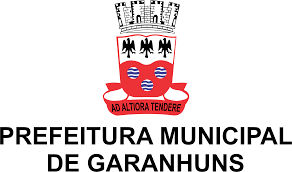 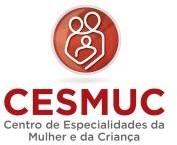 Procedimento e Cirurgia em Ginecologia: DRA. LUCIANA CLEIDE DOS SANTOS MORAES DA CUNHA.Tipo de Procedimento: Biópsia de Colo Uterino (retirada de material), Cirurgia de Alta Frequência no Trato Genital (CAF), Cauterização Eletrocoagulação de Colo de Útero, Excerese de Cisto Vaginal.Dia:Segunda-feira às 7h.Atendente: Ingrid e AndreaGinecologista: DR. ALCINDO BEZERRA.Tipo de Procedimento: Atendimento de Ambulatório Ginecologia.Dias: Terça e quarta-feira – às 8h.Atendente: DanielleGinecologista: DRA. CAROLINE GRISI.Tipo	de	Procedimento:	Atendimento	de	Ambulatório	de Ginecologia e Gravidez de Alto Risco.Dias:Sexta-feira – às 8h.Atendente: Ingrid e DanielleGinecologista: DRA. WYRAMARA FEITOSA.Tipo de Procedimento: Atendimento de Ambulatório Gravidez de Alto Risco.Dias: Segunda-feira – às 7h.Atendente: DanielleGinecologista: DRA. MARIA MÔNICA DE ALMEIDA HENRIQUES. Tipo de Procedimento: Atendimento de Ambulatório Ginecológico Adulto.Dias:Quinta-feira – às 8h.Atendente: DanielleMastologista: DR. PAULO BATISTATipo de Procedimento: Atendimento de Ambulatório Mastologia.Dias: Terça e Quinta-feira – às 7h.Atendente: AndreaPediatra: DRA. MARLUCE LEANDRO.Tipo de Procedimento: Atendimento de Ambulatório Pediátrico.Dia:Segunda e quarta-feira – às 9h.Atendente: Lucia.Pediatra: DRA. MARIA DO CARMO.Tipo de Procedimento: Atendimento de Ambulatório Pediátrico.Dia:Terça e Quinta-feira – às 9h.Atendente: LuciaPediatra: DRA. ROSÁRIO DE FATIMA.Tipo de Procedimento: Atendimento de Ambulatório Pediátrico.Dia: Sexta-feira – às 7h.Atendente: LuciaPediatra: DRA. POLIANA CAJUEIRO.Tipo de Procedimento: Atendimento de Ambulatório Pediátrico.Dia: Quinta-feira – às 7h.Atendente: LuciaPediatra: DRA. ERICA VANESSA.Tipo de Procedimento: Atendimento de Ambulatório Pediátrico.Dia: Segunda-feira – às 9h.Atendente: IngridNeuropediatra: DR. ADRIANO JORGE.Tipo	de	Procedimento:	Atendimento	de	Ambulatório Neuropediátrico.Dia: Terça-feira – às 15h.Atendente: SolangeDermatologista: DRA. ANA CRISTINA DE PINHO MONTEIRO. Tipo	de	Procedimento:	Atendimento	de	Ambulatório	em Dermatologia.Dia:Terça-feira–às 8h.Atendente: SolangeUltrassonografia: DR. ROBERT FAGNER.Tipo	de	Procedimento:	Abdômen	Superior,	Abdômen	Total, Mamária Bilateral, Pélvica, Próstata, Obstétrica, Tireoide.Dia: Quarta-feira – às 10hAtendente: Ingrid e DanielleNutricionista: MARCELLA TEIXEIRA DE MORAES CAVALCANTI LAVIGNETipo de Procedimento: Atendimento de Ambulatório em Nutrição.Dia: Quinta-feira– às 7h.Atendente: SolangePsicóloga: DIELANE CARVALHEIRA.Tipo	de	Procedimento:	Atendimento	de	Ambulatório	em Psicologia.Dia: Segunda-feira (tarde), Terça e Quarta-feira (7h às 15h).Sala de Vacinas: MARILEUZA PEREIRA DE OLIVEIRA.Tipo de Procedimento: Vacinação.Dia: Segunda a Quinta-feira– às 7h.Práticas Integrativas: JULIANA ALBUQUERQUE. Tipo de Procedimento: Auricoloterapia, Acupuntura. Dia: Segunda a Sexta-feira– às 13h.